Name: _______________________________	NO CALCULATOR!!	Block: _______Algebra 2 Honor Spiral 8 ReviewGraphing Quadratics Graphing Quadratics Graphing Quadratics Graphing Quadratics Graphing Quadratics Given the graph below, write an equation of the quadratic.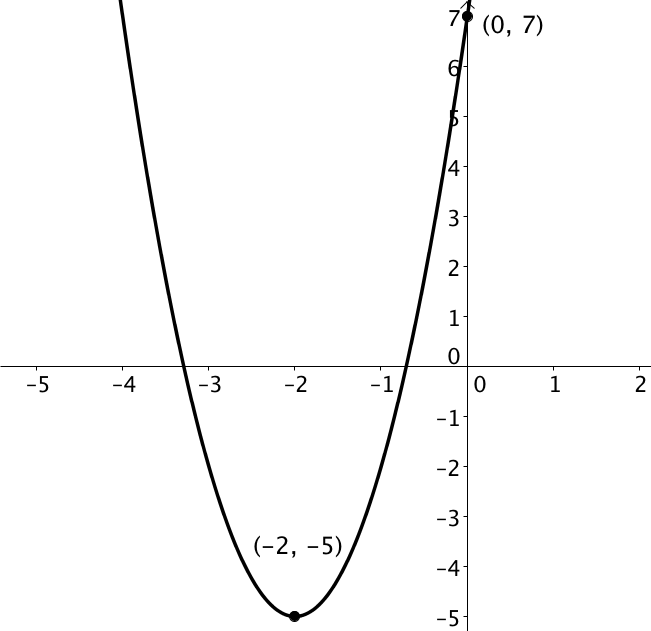 Given the graph below, write an equation of the quadratic.Sketch a graph of the equation given. Include at least 3 labeled points.  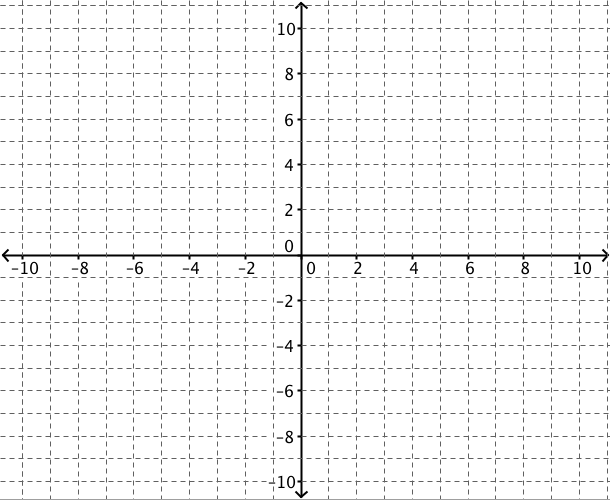 Sketch a graph of the equation given. Include at least 3 labeled points.  Sketch a graph of the equation given. Include at least 3 labeled points.  Solving Quadratics by FactoringSolving Quadratics by FactoringSolving Quadratics by FactoringSolving Quadratics by FactoringSolving Quadratics by FactoringFactor completelya.  b. Factor completelya.  b. Factor completelya.  b. Solve by Factoringa. b. 







Solve by Factoringa. b. 







Solving by Square Roots; Complex NumbersSolving by Square Roots; Complex NumbersSolving by Square Roots; Complex NumbersSolving by Square Roots; Complex NumbersSolving by Square Roots; Complex NumbersSolve for all possible values of x.Solve for all possible values of x.Solve for all possible values of x.Solve for all possible values of x.Solve for all possible values of x.a.  b. a.  b. a.  b. a. 
b. a. 
b. Solving by Completing the SquareSolving by Completing the SquareSolving by Completing the SquareSolving by Completing the SquareSolving by Completing the SquareSolve the following by completing the square.Solve the following by completing the square.Solve the following by completing the square.Solve the following by completing the square.Solve the following by completing the square.1)  Get the constant away from the variable and 1 in front of x2.2)  Find the c value.3) Add the c value to both sides of the equation.4)  Factor the left side, simplify the right.5)  Solve by square root (don’t forget plus or minus!)1)  Get the constant away from the variable and 1 in front of x2.2)  Find the c value.3) Add the c value to both sides of the equation.4)  Factor the left side, simplify the right.5)  Solve by square root (don’t forget plus or minus!)1)  Get the constant away from the variable and 1 in front of x2.2)  Find the c value.3) Add the c value to both sides of the equation.4)  Factor the left side, simplify the right.5)  Solve by square root (don’t forget plus or minus!)